Pflichtteil Aufgabe 4 thematisiert oft Tangente und Normale.Eine Tangente (tangere = berühren) berührt den Graphen in einem Punkt, dem Berührpunkt.Somit ist die Steigung der Tangente identisch mit der Steigung des Graphen im Berührpunkt.Diese Steigung berechnet man bekanntlich mit der Ableitung.Bemerkung: Manchmal ist der y-Wert des Punktes P nicht gegeben!In unserem Beispiel wäre sähe dies so aus: P(1|?). Da P ein Punkt des Graphen ist, kann man seinen y-Wert berechnen:    Übung:Berechne die Gleichung der Tangente und der Normalen im Punkte P(1|?) für den obigen Graphen.Tangente im (Kurven-)Punkt P(1|2):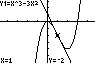 Normale ist eine Senkrechte zur Tangente.Normale im Punkt (1|2)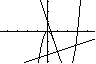 Berechnung der Tangente in P(1|2)Berechnung der Steigung der Tangente = Steigung des Graphen für x = 1:Man kann zur Berechnung der Tangentengleichung die Punkt-Steigungsform (PSF) oder die Hauptform (HF) der Geradengleichung nehmen:PSF:  HF:  Tangente     Berechnung der Normalen in P(1|2)Die Steigung der Normalen ergibt sich aus der Formel:         Oder Man kann zur Berechnung der Tangentengleichung die Punkt-Steigungsform (PSF) oder die Hauptform (HF) der Geradengleichung nehmen:PSF:  HF:  Normale    